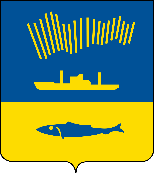 АДМИНИСТРАЦИЯ ГОРОДА МУРМАНСКАП О С Т А Н О В Л Е Н И Е 22.04.2024                                                                                                        № 1480В соответствии с Федеральным законом от 06.10.2003 № 131-ФЗ                         «Об общих принципах организации местного самоуправления в Российской Федерации», Уставом муниципального образования городской округ                       город-герой Мурманск, Порядком принятия решений об установлении тарифов на услуги, предоставляемые муниципальными предприятиями и учреждениями, и работы, выполняемые муниципальными предприятиями и учреждениями, утвержденным решением Совета депутатов города Мурманска от 14.02.2010                         № 15-198, п о с т а н о в л я ю: 1. Внести в приложение к постановлению администрации города Мурманска от 08.04.2010 № 544 «О тарифной комиссии администрации города Мурманска» (в ред. постановлений от 13.10.2010 № 1805, от 01.07.2011 № 1143, от 01.09.2011 № 1578, от 29.06.2012 № 1429, от 12.11.2012 № 2660, от 28.02.2013 № 398, от 18.06.2013 № 1497, от 06.09.2013 № 2319, от 19.06.2014 № 1909,                       от 10.06.2015 № 1522, от 24.05.2018 № 1479, от 07.06.2021 № 1534, от 02.06.2022 № 1450, от 19.06.2023 № 2245) следующие изменения:1.1. Абзац второй раздела 3 после слов «о целесообразности установления тарифов» дополнить словами «либо о целесообразности отказа в установлении тарифов».1.2. Абзац второй пункта 5.5 раздела 5 после слов «о целесообразности установления тарифов» дополнить словами «либо о целесообразности отказа в установлении тарифов».1.3. Пункт 5.7 раздела 5 после слов «о целесообразности отказа в установлении тарифов» дополнить словами «с прилагаемыми документами».1.4. В пункте 5.8 раздела 5 слова «по рассмотрению заключений об установлении тарифов» исключить.1.5. В пункте 5.10 раздела 5 слова «членам тарифной комиссии,»                            и «и субъектам регулирования» исключить. 1.6. Пункты 5.6 и 5.11 раздела 5 исключить, изменив последующую нумерацию.2. Отделу информационно-технического обеспечения и защиты информации администрации города Мурманска (Кузьмин А.Н.) разместить настоящее постановление на официальном сайте администрации города Мурманска в сети Интернет.3. Редакции газеты «Вечерний Мурманск» (Гимодеева О.С.) опубликовать настоящее постановление.4. Настоящее постановление вступает в силу со дня официального опубликования.5. Контроль за выполнением настоящего постановления возложить на заместителя главы администрации города Мурманска Синякаева Р.Р.Глава администрации города Мурманска                                                                       Ю.В. Сердечкин